Что выращивать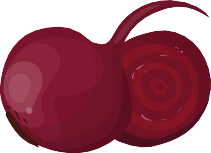 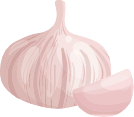 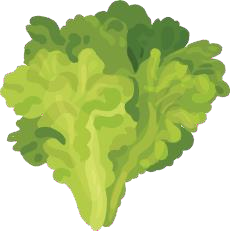 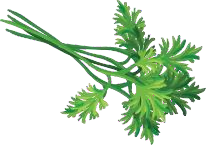 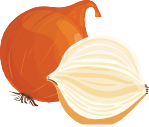 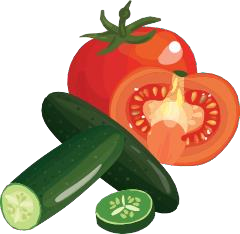 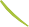 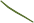 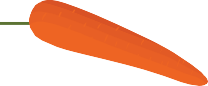 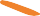 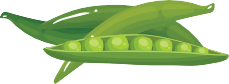 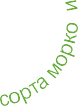 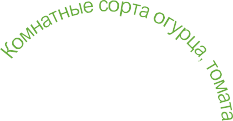 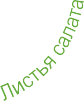 Примечание: чтобы дети участвовали в посадке, в младших группах высаживайте более крупные семена 1–2 видов овощей, в средних группах –2–3 вида, в старших и подготовительных – до 5. Этого количества достаточно, чтобы дети наблюдали за их ростоми сравнивалиКак сделать травянчика – игрушку-сувенир с опилками внутри и шевелюрой из газонной травына макушкеПодготовьте капроновый носок, грунт (опилки), семена газонной травы, ножницы, столовую ложку, клей «Момент» влагостойкий, декоративные глазки.Отрежьте у капронового носка с двух сторон резинки. Завяжитеверхнюю часть жгутиком и выверните носок, чтобы узелок был внутри.Насыпьте в носок три столовые ложки семян газонной травки. Семена распределите в темноте где у травянчика будут «волосы».Остальное место заполните опилками.Завяжите кончик чулка капроновым жгутиком и обрежьте излишки.Придайте форму травянчику. Отделите небольшое количество опилок, например для носика,ушек, лапок, перевяжите их жгутиком и отрежьте лишнее.Приклейте глазки и поставьтеготового травянчика наподоконникМуниципальное автономное дошкольное образовательное учреждение детский сад №135 города ТюмениБУКЛЕТдля родителейКак оформить огород на окнеКак сделать огород на окне	Какие виды деятельности организовать с детьмиВыберите светлое место - большое окно, которое выходит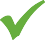 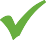 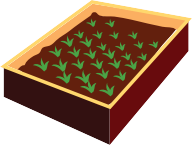 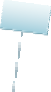 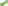 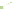 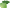 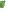 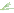 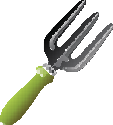 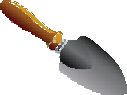 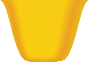 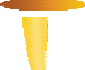 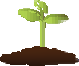 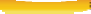 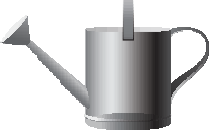 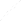 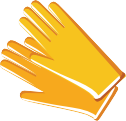 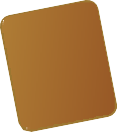 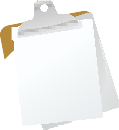 на солнечную сторону, или создайте искусственный свет с помощью лампы.Измерьте ширину подоконника, чтобы определить размер огорода.Создайте  температуру  для растений выше 17 градусов: заклейте окно, чтобы не было сквозняков.Подготовьте грунт, семена овощных культур, а также емкости для посадки: ящики, горшки, пластиковые контейнеры.Посадите вместе с детьми семена, луковицы, клубни овощей, которые вы выбрали, и вставьте в каждую емкость табличку с их названием.Продумайте стиль оформления огорода и игровой сюжет.Оформите ограждения грядок. Это может быть: плетень, забор из карандашей или нарисованной зелени.Подготовьте лейки или бутылочки с водой, чтобы поливать огородПроведите для детей беседу «Что такое огородичто на нем растет». Расскажите, в чем польза каждого растенияи как их выращивать.Совместно с детьми оформите огород.Покажите, как ухаживатьза растениями, рыхлить почву, прореживать всходы.Заведите дневники наблюдений за ростом растений.Проводите 1 раз в неделю наблюдение за ростом растений: сравнивайте форму, цвет листьев, рассматривайте их через лупу, определяйте условия, которые необходимы для роста и развития растений.Проводите с детьми опыты и эксперименты.Результаты фиксируйте в дневнике.Создайте коллекцию семян овощных культур, которые популярны в вашем регионе.Познакомьтедошкольников с художественной литературой об овощах.Расскажите стихи и поговорки, загадайте загадки.Рассмотрите иллюстрации: что где растет, что с чем на огороде«дружит», а что нет.Организуйте изобразительную деятельность на тему «Наш огород на окне».Рассмотрите с детьми муляжи овощей, слепите ихиз пластилина. Затем организуйте мини-выставку «Наш урожай»Играйте с детьми в экологические игры